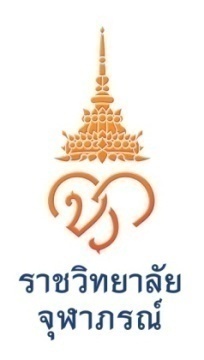 แบบประเมินคุณภาพงานวิจัยสำหรับกรรมการผู้ทรงคุณวุฒิเพื่อทำหน้าที่ประเมินผลงานทางวิชาการฯ1.ข้อมูลเบื้องต้นงานวิจัยเรื่องที่.....................................................................................................................................................ชื่อเรื่อง................................................................................................................................................................     สัดส่วนการมีส่วนร่วมในผลงาน (%)....................................................................................................................		วิธีเผยแพร่   บทความวิจัยในวารสารทางวิชาการ	 บทความวิจัยในหนังสือ						 รายงานวิจัยฉบับสมบูรณ์  	  เว็บไซต์					 หนังสือประมวลผลการประชุมวิชาการ (Proceedings)ชื่อผู้ขอแต่งตั้งตำ.แหน่งทางวิชาการ............................................................................................................................ขอแต่งตั้งตำแหนง..........................................................................................ในสาขาวิชา.........................................  โดยวิธีปกติ (  วิธีที่หนึ่ง   วิธีที่สอง )    โดยวิธีพิเศษ2. ผลการพิจารณาคุณภาพงานวิจัย (ข้อละ 5 คะแนน) หมายเหตุ: 5 คะแนน = ดีมาก, 4 คะแนน=ดี, 3 คะแนน= ค่อนข้างดี, 2 คะแนน=พอใช้, และ 1 คะแนน=ควรปรับปรุง3. สรุปผลการพิจารณาประเมินคุณภาพผลงานโดยรวมอยูในเกณฑ์คะแนนรวม..........................คะแนน	 ดีเด่น (45-50 คะแนน)	 ดีมาก (40-44 คะแนน)	 ดี (35-39 คะแนน)	 พอใช้ (ต่ำกว่า 35 คะแนน)4. ความคิดเห็นเพิ่มเติม............................................................................................................................................................................................................................................................................................................................................................................................................................................................................................................................................................ลงชื่อ.......................................................	   (.......................................................)             กรรมการผู้ทรงคุณวุฒิฯ*หมายเหตุ: เกณฑ์การตัดสิน         โดยวิธีปกติ	1. ตำแหน่งผู้ช่วยศาสตราจารย์และรองศาสตราจารย์ จะต้องมีคุณภาพผลงานอยูในระดับดี 	2. ตำแหน่งศาสตราจารย์ 		2.1 โดยวิธีที่หนึ่ง จะต้องมีคุณภาพผลงานอยูในระดับดีมาก 		2.2 โดยวิธีที่สอง จะต้องมีคุณภาพผลงานอยูในระดับดีเดน3. ตำแหน่งศาสตราจารย์เชี่ยวชาญพิเศษ จะต้องมีคุณภาพผลงานอยูในระดับดีมาก         โดยวิธีพิเศษ	1. ตำแหน่งผู้ช่วยศาสตราจารย์และรองศาสตราจารย์จะต้องมีคุณภาพผลงานอยูในระดับดีมาก 	2. ตำแหน่งศาสตราจารย์ จะต้องมีคุณภาพผลงานอยูในระดับดีเดน ผลการพิจารณาคุณภาพงานวิจัยคะแนนคะแนนคะแนนคะแนนคะแนนผลการพิจารณาคุณภาพงานวิจัย543211. กระบวนการวิจัยถูกต้องและเหมาะสมทุกขั้นตอน (มีวัตถุประสงค์/ สมมติฐาน/  ขอบเขต/ ขั้นตอนดำเนินงาน/ ทฤษฎีที่ใช้เหมาะสม)2. การวิเคราะห์ผลที่ถูกต้องและเหมาะสม3. การนำเสนอและเรียบเรียงเนื้อหาสาระที่ชัดเจนตามลำดับขั้นตอน ไมสับสน สามารถทำให้ผู้อ่านติดตามติดตามเนื้อหาของผลงานไดโดยสะดวกและมีการใช้ภาษาที่ ชัดเจนถูกต้องตามหลักภาษาตลอดจนมีความเชื่อมโยงของประเด็นผลการพิจารณาคุณภาพงานวิจัยคะแนนคะแนนคะแนนคะแนนคะแนนผลการพิจารณาคุณภาพงานวิจัย543214. เสริมสร้างความรูและเป็นประโยชนต่อวงวิชาการอย่างกว้างขวาง หรือสามารถ นำไปประยุกต์ไดอย่างแพรหลาย5. แสดงความรู้ใหม่ที่ลึกซึ้งกว่างานเดิมที่เคยมีผู้ศึกษาแลว6. แสดงความก้าวหน้าทางวิชาการ7. สามารถนำไปใช้เป็นแหล่งอ้างอิงหรือไปปฏิบัติได8. มีความคิดริเริ่ม และเป็นงานบุกเบิกทางวิชาการตลอดจนเป็นการสร้างองค์ความรูใหม่9. ก่อให้เกิดความก้าวหน้าทางวิชาการในระดับสูง10. เป็นที่เชื่อถือยอมรับในวงวิชาการ หรือวิชาชีพที่เกี่ยวข้องในระดับชาติและ/หรือ ระดับนานาชาติ